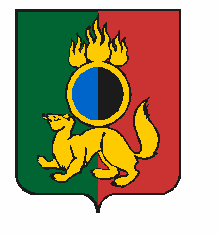 АДМИНИСТРАЦИЯ ГОРОДСКОГО ОКРУГА ПЕРВОУРАЛЬСКПОСТАНОВЛЕНИЕг. ПервоуральскОб утверждении комплексного планапо профилактике инфекционных болезней,которые могут привести к возникновениючрезвычайных ситуаций в области санитарно-эпидемиологического благополучиянаселения, требующих проведения мероприятий по санитарной охране территории городского округа Первоуральск на 2022-2027 годы              В целях организации комплекса межведомственных мероприятий, направленных на профилактику инфекционных болезней, которые могут привести к возникновению чрезвычайных ситуаций в области санитарно-эпидемиологического благополучия населения, требующих проведения мероприятий по санитарной охране территории городского округа Первоуральск, в соответствии с подпунктом 1 пункта 8 статьи 51 Федерального закона от    30 марта 1999 года № 52-ФЗ «О санитарно-эпидемиологическом благополучии населения», Законом Свердловской области от 21 ноября 2012 года № 91-03 «Об охране здоровья граждан в Свердловской области», СанПиН 3.3686-21 «Санитарно-эпидемиологические требования по профилактике инфекционных болезней», рассмотрев результаты согласования с соответствующими организациями, Администрация городского округа ПервоуральскПОСТАНОВЛЯЕТ:           1. Утвердить комплексный план по профилактике инфекционных болезней, которые могут привести к возникновению чрезвычайных ситуаций в области санитарно-эпидемиологического благополучия населения, требующих проведения мероприятий по санитарной охране территории городского округа Первоуральск на 2022-2027 годы,  согласно приложению к настоящему постановлению.2. Рекомендовать субъектам профилактики обеспечить выполнение плана мероприятий по профилактике инфекционных болезней, которые могут привести к возникновению чрезвычайных ситуаций в области санитарно-эпидемиологического благополучия населения, требующих проведения мероприятий по санитарной охране территории городского округа Первоуральск.3. Рекомендовать предприятиям, учреждениям, организациям всех форм собственности, индивидуальным предпринимателям принять необходимые меры, обеспечивающие выполнения данного плана.4. Разместить настоящее постановление на официальном сайте городского округа Первоуральска.           5. Контроль за исполнением настоящего постановления возложить на заместителя Главы Администрации по взаимодействию с органами государственной власти и общественными организациями В.А. Таммана.17.06.2022№1428Глава городского округа ПервоуральскИ.В. Кабец